Телефоны Горячей линии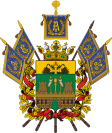 Министерство образования, науки и молодежной политики Краснодарского края  8(861) 234-4963 – министерство образования и науки Краснодарского края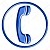  8 (918) 189-99-02,  8 (861) 236-45-77 – ГКУ КК Центр оценки качества образования8 (918) 468-61-69, 8(861) 232-49-11 – ГБОУ ДПО «Институт развития  образования» Краснодарского краяДни работы: Дни работы: ежедневно, кроме субботы и воскресеньяЧасы работы: 9.00 -18.00 (понедельник-четверг), 9.00 -17.00 (пятница), В дни проведения экзаменов: 8.00 - 21.00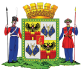 Департамент образования администрации муниципального образования город Краснодар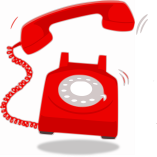 Муниципальное бюджетное общеобразовательное учреждение муниципального образования город Краснодар средняя общеобразовательная школа № 14231-44-19 Яшина Людмила Всеволодовна, заместитель директора по УМР,ежедневно с 9.00 - 17.00